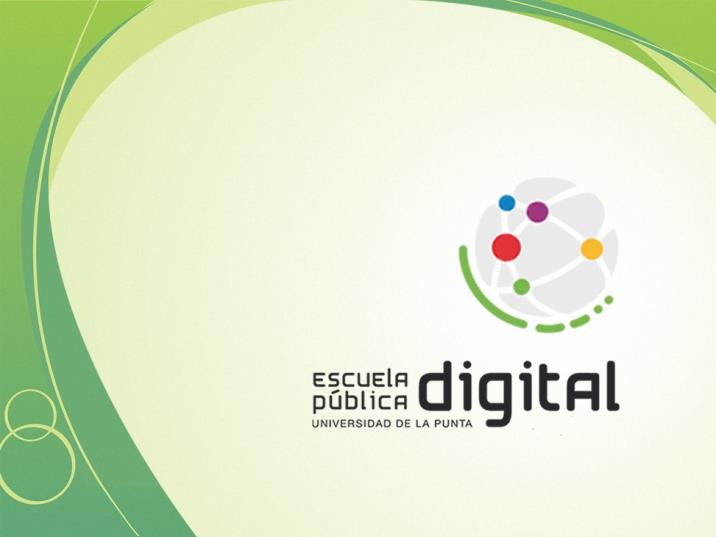 Lengua 3 – Unidad 1 Narrador y puntos de vistaSegún la persona gramatical, el narrador puede ser:Narrador en 1º personaUso de primera persona gramatical “yo”. Un personaje cuenta la historiaMucho me impresionó que, pasadas las siete de la tarde […], los dos estuviéramos en el mismo sitio […]. Cardoso Arias, Rocío. Los Fernández.Narrador en 3º personaUso de 3º persona gramatical “él” (sing.) o “ellos” (pl.). Al no ser ni un “yo”, ni un “tú”, esta voz transmite hechos cuya existencia no quedan en entredichos, da una visión panorámica de la historia.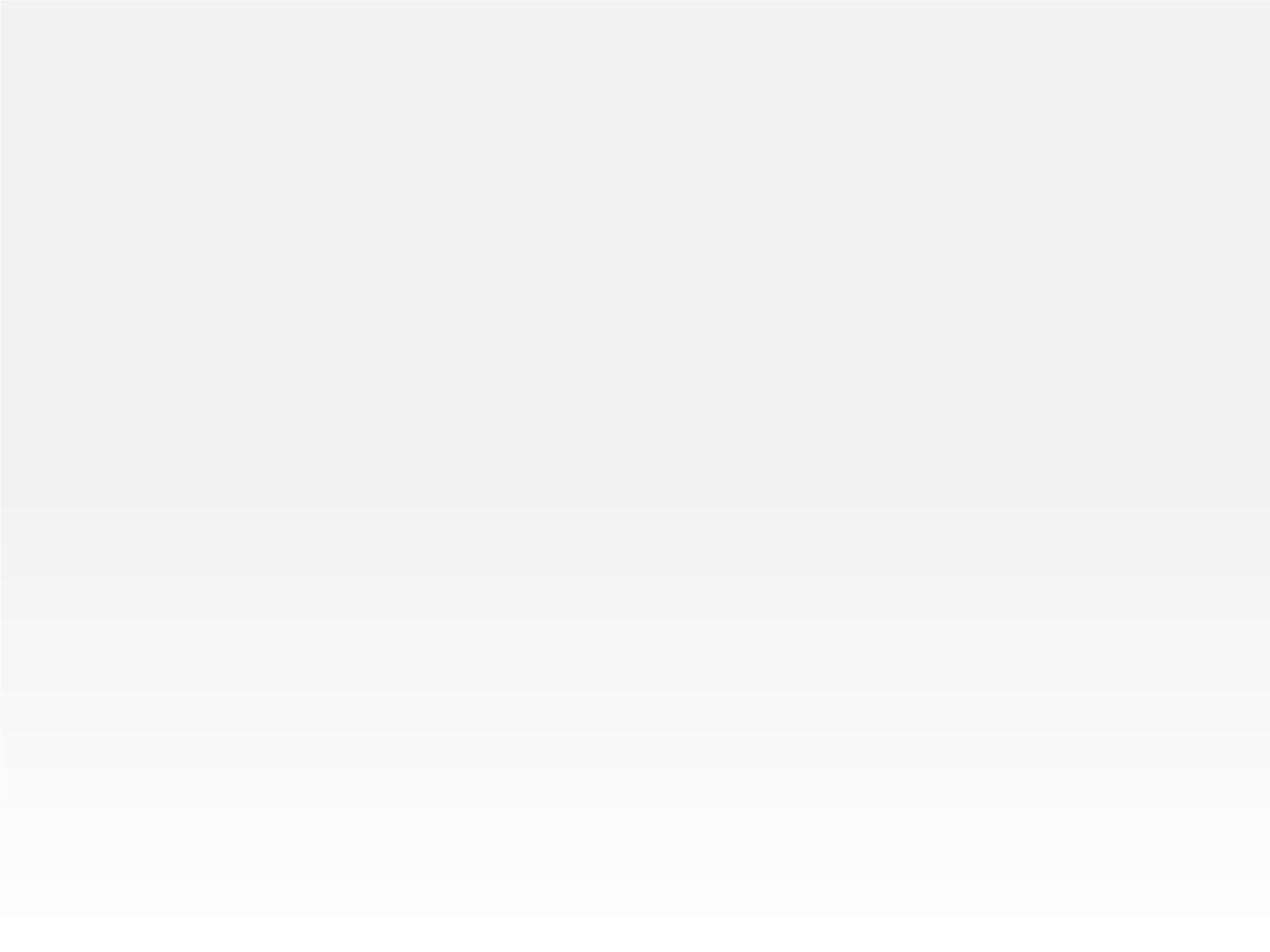 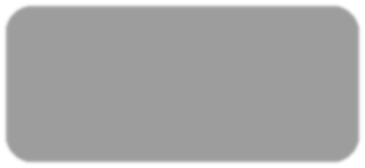 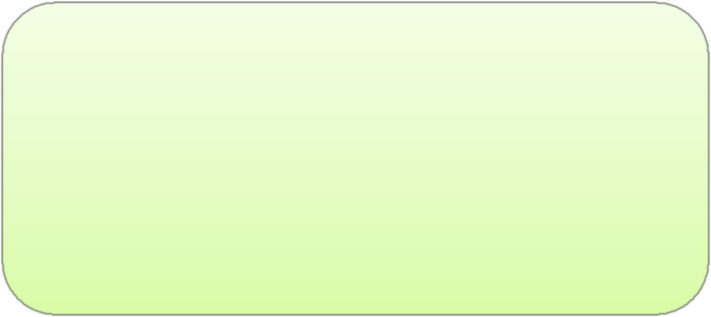 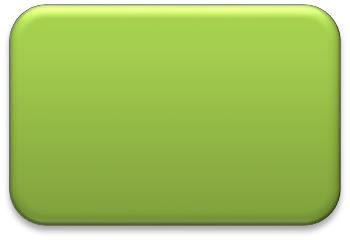 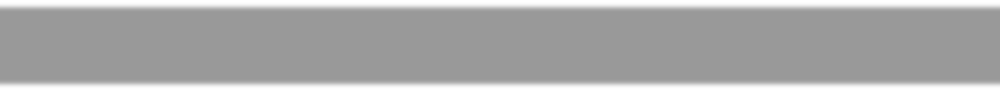 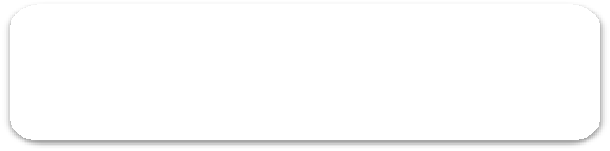 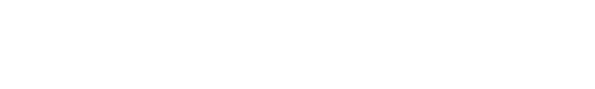 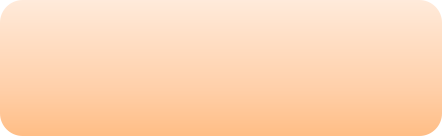 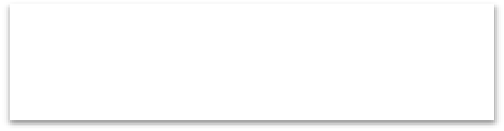 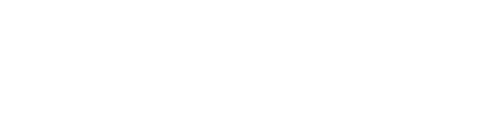 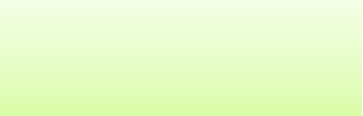 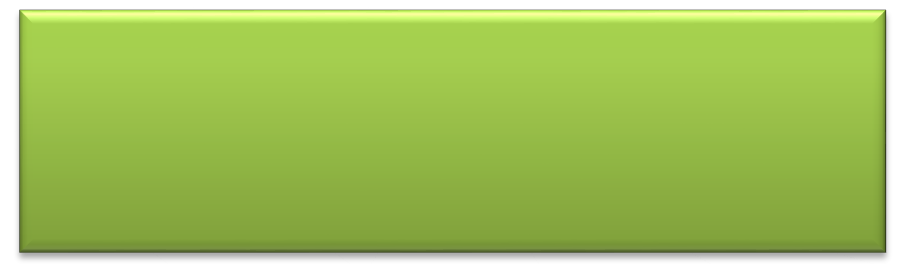 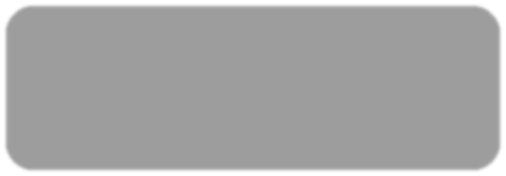 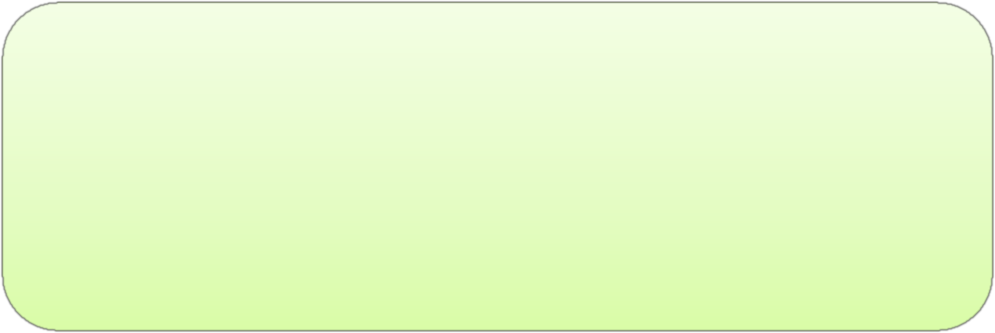 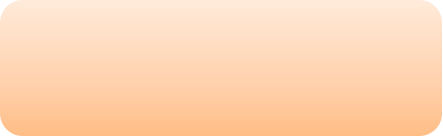 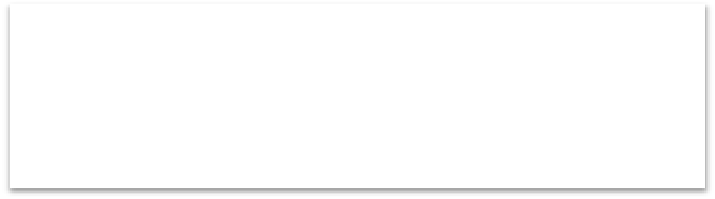 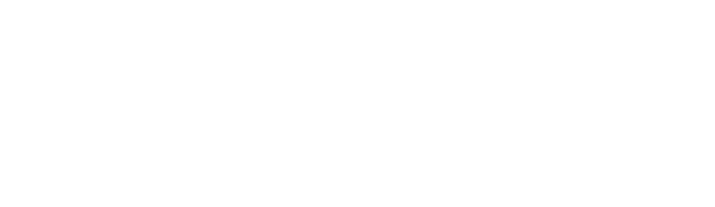 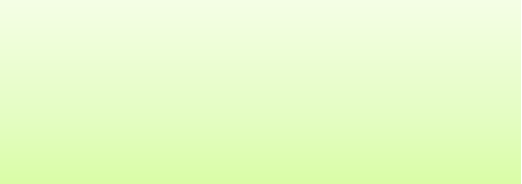 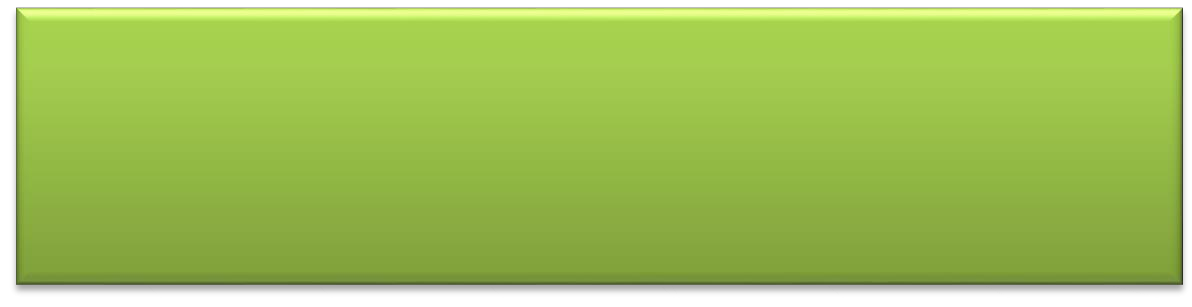 El hombre y su machete acababan de limpiar la quinta calle del bananal. Faltábanle aún dos calles; pro como en éstas abundaban las chircas y malvas silvestres, la tarea que tenían por delante era muy poca cosa.“El Hombre muerto” (Fragmento), Horacio QuirogaLengua 3 – Unidad 1 Narrador y puntos de vistaLa construcción del narrador implica también la elección de un punto de vistaLa voz narradora cuenta los hechos desde su perspectiva y solo permite referir los acontecimientos que pueden ser conocidos por esa mirada.Voy a confiarte un secreto: tengo conmigo el anillo. ¿Hay algo más dulce que la venganza, Mascota? Desde que estoy enferma, la Chabela duerme en mi cuarto, al lado de mi cama. Esta circunstancia me permite vigilar el sueño de mi enemiga.“Reinas”, Juan José HernándezEl hombre y su machete acababan de limpiar la quinta calle del bananal. Faltábanle aún dos calles; pero como en éstas abundaban las chircas y malvas silvestres, la tarea que tenían por delante era muy poca cosa.“El Hombre muerto” (Fragmento), Horacio QuirogaLa mayoría de los narradores en 1º persona demuestran con claridad su punto de vista, sus maneras de entender los hechos en relación a sus características. Son personajes de la historia, transmiten su subjetividad.Como los narradores en 3º persona tienen una posición observadora de los hechos, y están distanciados de ellos, pueden generar una sensación de objetividad, aunque no es absoluta.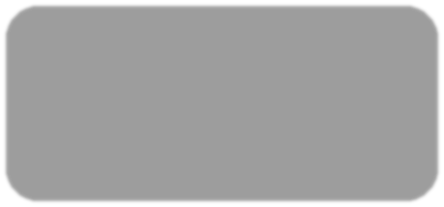 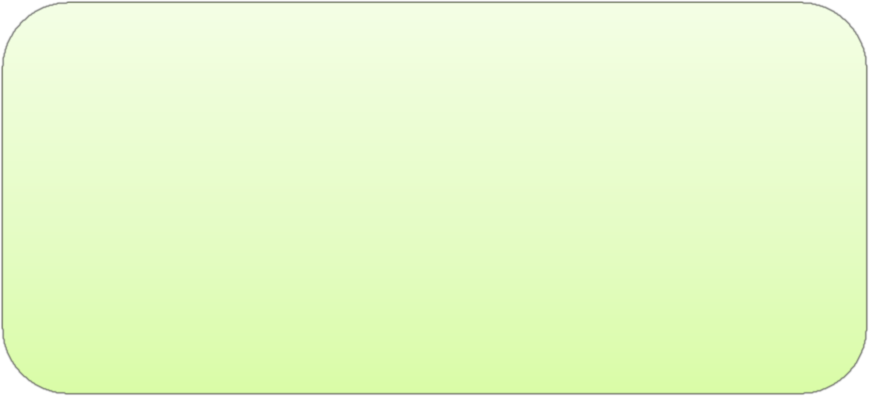 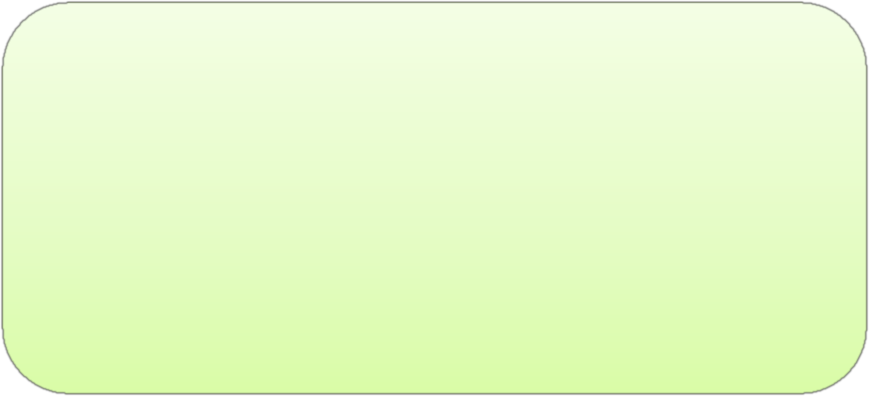 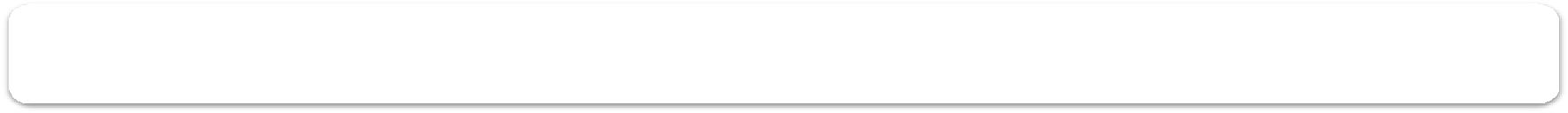 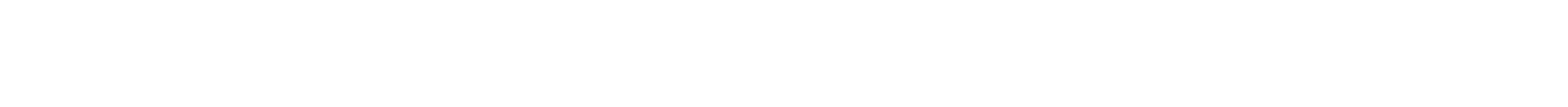 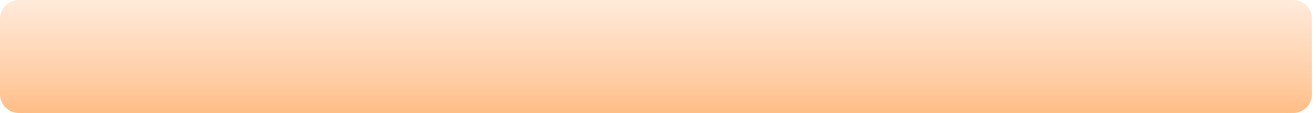 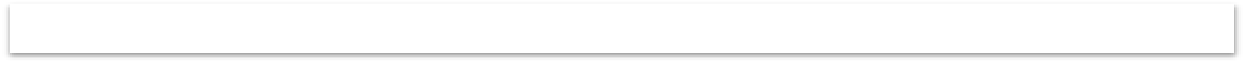 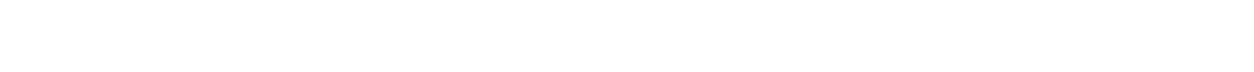 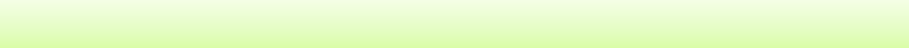 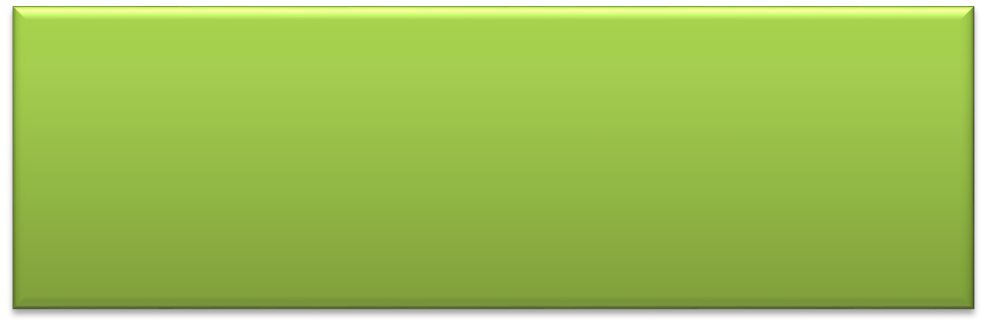 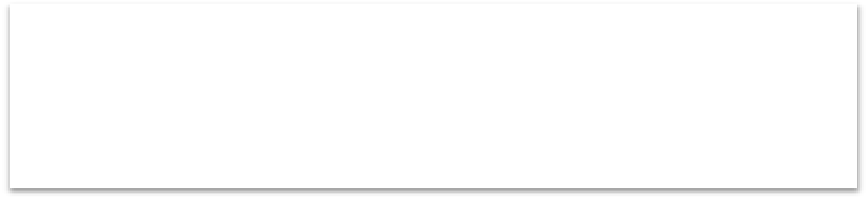 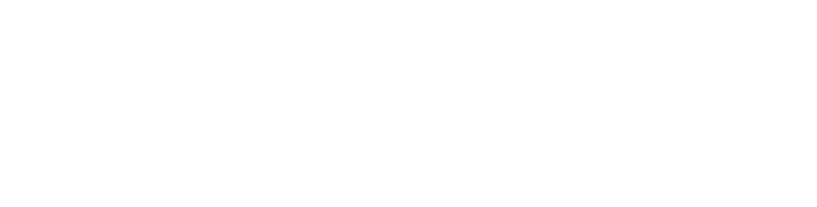 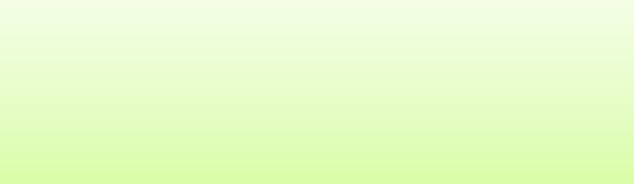 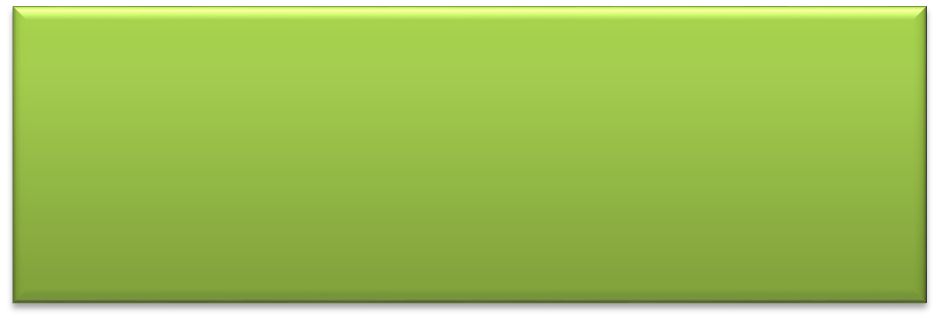 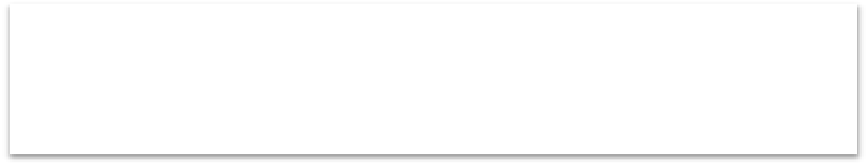 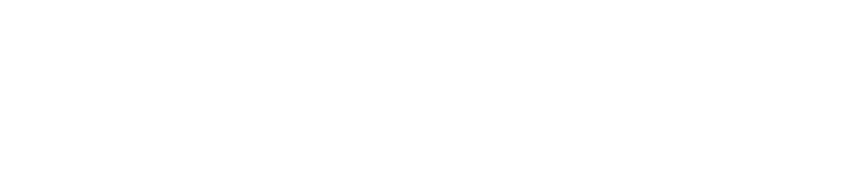 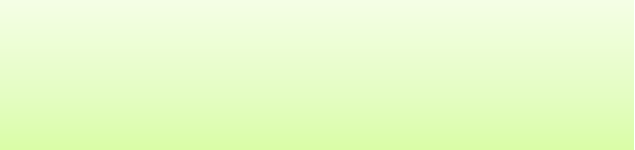 El punto de vista equivale al lugar, el ángulo desde donde se cuenta la historia.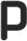 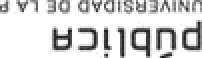 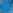 ajanose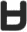 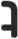 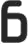 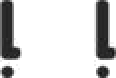 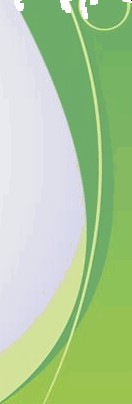 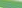 